Woman’s AuxiliaryToThe National Capital Baptist Convention of Washington, D. C. & VicinityPresents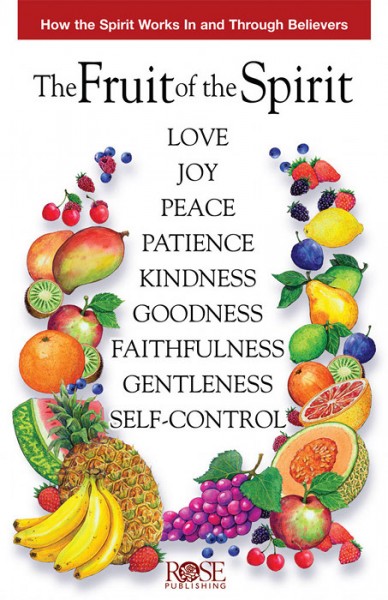            
Saturday, April 28, 2018 @10:00amEastern Community Church8213 Manson StreetLandover, Maryland 20785Deaconess Elnora McCall. Auxiliary PresidentRev. Charles W. McNeill Jr., NCBC PresidentRev. Damion Briggs, Pastor